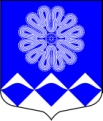 РОССИЙСКАЯ ФЕДЕРАЦИЯ
 АДМИНИСТРАЦИЯ МУНИЦИПАЛЬНОГО ОБРАЗОВАНИЯ
ПЧЕВСКОЕ СЕЛЬСКОЕ ПОСЕЛЕНИЕ
КИРИШСКОГО МУНИЦИПАЛЬНОГО РАЙОНА
ЛЕНИНГРАДСКОЙ ОБЛАСТИРАСПОРЯЖЕНИЕот 16 ноября 2016 года			                                                №  188-рд. Пчева	В соответствии с Бюджетным кодексом Российской Федерации, Федеральным законом Российской Федерации от 06 октября 2003 года № 131-ФЗ «Об общих принципах организации местного самоуправления в Российской Федерации», руководствуясь Порядком формирования, реализации и оценки эффективности муниципальных программ муниципального образования Пчевское сельское поселение Киришского муниципального района Ленинградской области, утвержденным постановлением Администрации Пчевского сельского поселения от 20 октября 2015 года № 110 1.Утвердить детальный план реализации муниципальной программы «Устойчивое общественное развитие в муниципальном образовании Пчевское сельское поселение Киришского муниципального района Ленинградской области» на 2016 год, согласно Приложения 1 к настоящему Распоряжению.2. Контроль за исполнением настоящего Распоряжения оставляю за собой.Глава администрации						     Д.Н. ЛевашовРазослано: дело-2, бухгалтерия, Левашов Д.Н., комитет финансов Киришского муниципального района, КСП, прокуратура, газета «Пчевский вестник»Приложение 1к распоряжению от 16  ноября 2016 года №  188-р Детальный план реализации муниципальной программы «Устойчивое общественное развитие в муниципальном образовании Пчевское сельское поселение Киришского муниципального района Ленинградской области» на 2016 годОб утверждении детального плана реализации муниципальной программы «Устойчивое общественное развитие в муниципальном образовании Пчевское сельское поселение Киришского муниципального района Ленинградской области» на 2016 год.№п/пНаименования подпрограммы, мероприятияОтветственный исполнительОжидаемый результат  реализации мероприятияГод начала реализацииГод окончания реализацииОбъем ресурсного обеспечения, тыс. руб.Объем ресурсного обеспечения, тыс. руб.№п/пНаименования подпрограммы, мероприятияОтветственный исполнительОжидаемый результат  реализации мероприятияГод начала реализацииГод окончания реализацииОбъем ресурсного обеспечения, тыс. руб.Объем ресурсного обеспечения, тыс. руб.№п/пНаименования подпрограммы, мероприятияОтветственный исполнительОжидаемый результат  реализации мероприятияГод начала реализацииГод окончания реализацииВсегоВ т.ч. на 2016 год123456781Уплата членских взносов в  Ассоциацию «Совет муниципальных образований Ленинградской области»Администрация Пчевского сельского поселенияУчастие муниципального образования  в  работе Ассоциации, получение необходимых консультаций. Улучшение качества оказываемых услуг2015201810,502,41